Муниципальное казённое образовательное учреждение«Центр образования имени полного кавалера ордена Славы Александра Ивановича Раскопенского» п.КульдурПоложение о комиссиипо организации индивидуального отбора при приеме либо переводе в образовательное учреждение для  профильного обучения1.Настоящее Положение определяет порядок  деятельности комиссии по организации индивидуального отбора при приеме или переводе в образовательное учреждение для  профильного обучения 2.В состав комиссии входят педагогические работники, осуществляющие обучение по профильным предметам, заместитель директора школы по учебной работе. Численный и персональный состав комиссии ежегодно утверждается распорядительным актом образовательного учреждения.3.В своей деятельности комиссия руководствуется Федеральным законом от 29.12.2012 № 273-ФЗ «Об образовании в Российской Федерации», законом Еврейской автономной области от 06.03.2014 № 472-ОЗ «Об образовании в Еврейской автономной области», постановлением правительства Еврейской автономной области от 08.07. 2014 № 316-пп «О порядке организации индивидуального отбора при приеме либо переводе в областные государственные образовательные организации  и муниципальные образовательные организации  на территории  Еврейской автономной области для получения основного общего и среднего общего образования с углубленным изучением отдельных учебных предметов или для профильного обучения»4.Комиссия осуществляет следующие функции:- рассматривает поступившие документы обучающихся, подтверждающие обстоятельства, свидетельствующие о наличии права зачисления обучающегося в класс профильного обучения;-выносит решение о возможности приема или перевода обучающихся в класс профильного обучения5.Руководство деятельностью осуществляет председатель комиссии. В случае отсутствия председателя комиссии обязанности председателя исполняет заместитель председателя комиссии.6.Заседания комиссии проводятся по мере поступления личного заявления обучающихся или  родителей (законных представителей) обучающегося, получившего основное общее образование, о приеме в класс профильного обучения, но не позднее десяти дней со дня его поступления. Дату, время и место проведения заседания комиссии определяет председатель комиссии.7.Решение комиссии на заседании принимается простым большинством голосов членов комиссии, присутствующих на заседании. В случае равенства голосов решающим является голос председателя комиссии8.Решение комиссии оформляется протоколом, который подписывается председательствующим комиссии и секретарем. Информирование обучающихся и родителей (законных представителей) об итогах индивидуального отбора в класс профильного обучения проводится на следующий день после принятия решения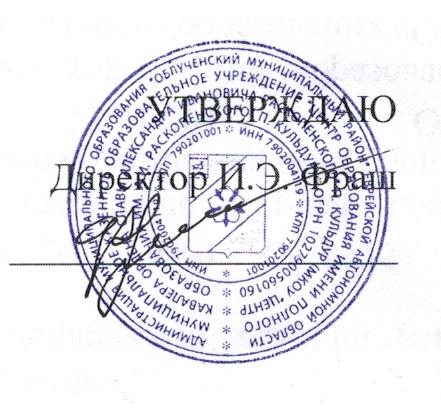 